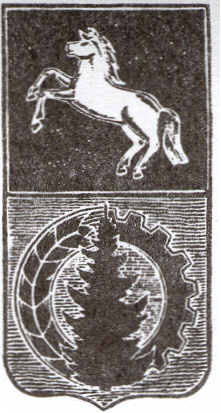 АДМИНИСТРАЦИЯ АСИНОВСКОГО РАЙОНАПОСТАНОВЛЕНИЕ от 25.03.2020                                                                                                                          № 416г. АсиноОб утверждении Порядка предоставления из бюджета муниципального образования «Асиновский район» бюджетам поселений Асиновского района иных межбюджетных трансфертов на реализацию муниципальной программы «Устойчивое развитие сельских территорий муниципального образования «Асиновский район» Томской области на 2016 – 2021 годы» и их расходованияВ целях установления порядка предоставления из бюджета муниципального               образования «Асиновский район» бюджетам поселений Асиновского района иных межбюджетных трансфертов на реализацию муниципальной программы «Устойчивое развитие сельских территорий муниципального образования «Асиновский район» Томской области на 2016 – 2021 годы» и их расходования, в соответствии со статьями 9, 154 Бюджетного кодекса Российской Федерации ПОСТАНОВЛЯЮ:1. Утвердить Порядок предоставления из бюджета муниципального образования         «Асиновский район» бюджетам поселений Асиновского района иных межбюджетных трансфертов на реализацию муниципальной программы «Устойчивое развитие сельских территорий муниципального образования «Асиновский район» Томской области на 2016 – 2021 годы» и их расходования, согласно приложению.2. Настоящее постановление подлежит  размещению на официальном сайте муниципального образования «Асиновский район» www.asino.ru и распространяется на правоотношения, возникшие с 01.01.2020.3. Контроль за исполнением настоящего постановления возложить на заместителя Главы администрации Асиновского района по экономике и финансам.Глава Асиновского района                                                                       Н. А. ДанильчукПриложениеУТВЕРЖДЕНОпостановлением администрации Асиновского районаот 25.03.2020 № 416Порядокпредоставления из бюджета муниципального образования «Асиновский район» бюджетам поселений Асиновского района иных межбюджетных трансфертов на реализацию муниципальной программы «Устойчивое развитие сельских территорий муниципального образования «Асиновский район» Томской области на 2016 – 2021 годы» и их расходования1. Иные межбюджетные трансферты на реализацию муниципальной программы «Устойчивое развитие сельских территорий муниципального образования «Асиновский район» Томской области на 2016 – 2021 годы» (далее – межбюджетные трансферты) предоставляются бюджетам поселений Асиновского района (далее - бюджетам поселений) в целях исполнения расходных обязательств, возникающих при выполнении полномочий органов местного самоуправления по вопросам местного значения.2. Межбюджетные трансферты перечисляются бюджетам поселений в соответствии со сводной бюджетной росписью и соглашением, заключенным между главным распорядителем средств местного бюджета и уполномоченным органом местного самоуправления поселения (далее - соглашение).3. Расходование межбюджетных трансфертов из бюджетов поселений осуществляется в соответствии с заключенным соглашением.4. В соглашении должны быть предусмотрены следующие положения:1) целевое назначение межбюджетных трансфертов;2) условия предоставления и расходования межбюджетных трансфертов;3) уровень софинансирования из местного бюджета;4) сведения о размере межбюджетных трансфертов;5) сроки и порядок представления отчетности об использовании средств;6) значение показателей результативности предоставления межбюджетных трансфертов;7) согласие муниципальных образований на осуществление главным распорядителем бюджетных средств и органом муниципального финансового контроля проверок соблюдения условий, целей и порядка предоставления межбюджетных трансфертов;8) условия и порядок возврата межбюджетных трансфертов в случае нарушения целей, условий и порядка предоставления и расходования межбюджетных трансфертов, непредставления отчетности об использовании средств межбюджетных трансфертов либо при недостижении значений показателей результативности предоставления межбюджетных трансфертов, предусмотренных соглашением;9) необходимость возврата неиспользованных средств межбюджетных трансфертов, потребность в которых отсутствует.5. В случае нецелевого использования межбюджетных трансфертов, нарушения условий предоставления межбюджетных трансфертов, непредставления отчетности в порядке и сроки, установленные соглашением, а также при выявлении фактов представления недостоверной отчетности, межбюджетные трансферты подлежат возврату в бюджет муниципального образования «Асиновский район» в соответствии с заключенным соглашением.6. Не использованные по состоянию на 1 января текущего финансового года межбюджетные трансферты подлежат возврату в бюджет муниципального образования «Асиновский район» в соответствии с пунктом 5 статьи 242 Бюджетного кодекса Российской Федерации. 7. Контроль за целевым использованием межбюджетных трансфертов в рамках своих полномочий осуществляет Управление финансов Администрации Асиновского района.